Supplementary MaterialBiochar-enhanced resistance to Botrytis cinerea in strawberry fruits (but not leaves) is associated with changes in the rhizosphere microbiomeCaroline De Tender1,2, Bart Vandecasteele1, Bruno Verstraeten3, Sarah Ommeslag1, Tina Kyndt3, Jane Debode1 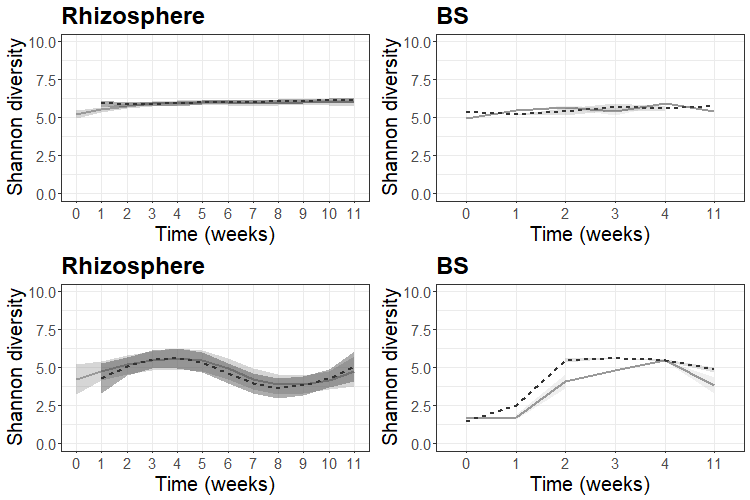 Figure S1 Visualization diversity (Shannon index) of the bacterial (top) and fungal (down) community of the rhizosphere (left) and bulk peat substrate (BS; right). Values represent mean values (n= 5 for rhizosphere and n=3 for bulk growing medium) with standard error illustrated as a shaded zone surrounding the mean. Solid gray line = samples from non-amended peat substrate, black dashed line = 2 g/L biochar amended peat substrate. 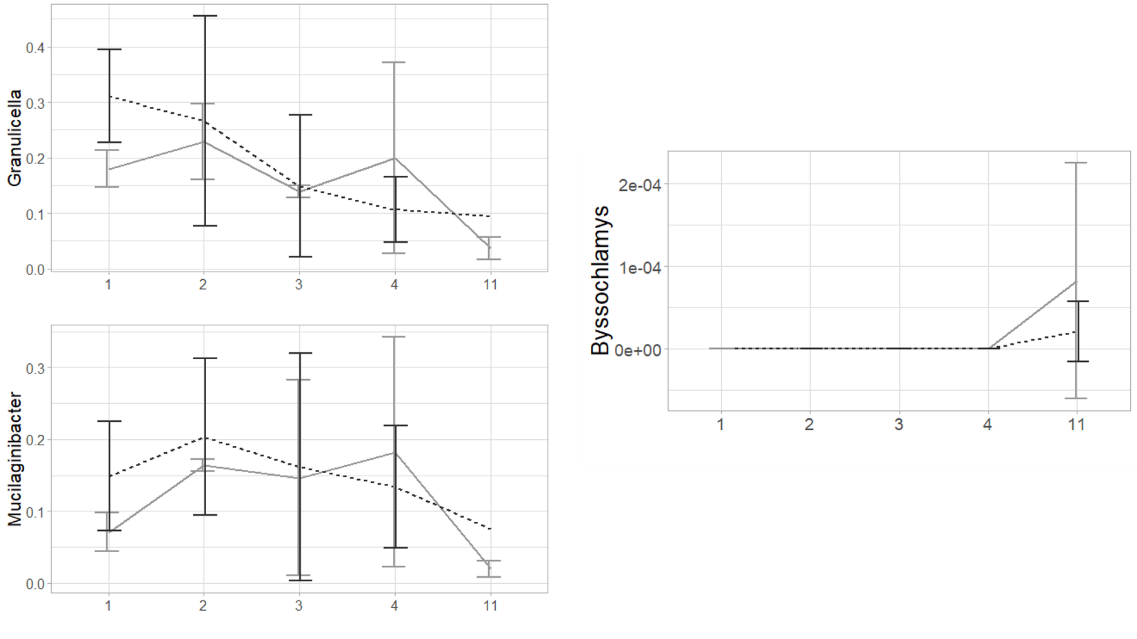 Figure S2: Effect of biochar addition on the bacterial (V3-V4 fragment of the 16S rRNA gene) and fungal (ITS2 gene) community of the bulk peat substrate (BS) and peat substrate (PS) over time. Bacterial and fungal genera that showed consistent increases under biochar addition in the rhizosphere are shown. For bacteria, the same trend is observed, whereas the fungal genus Byssochlamys is almost absent in BS.  For all plots, samples taken from peat substrate (PS) are indicated in light gray, while biochar-amended PS is indicated in black.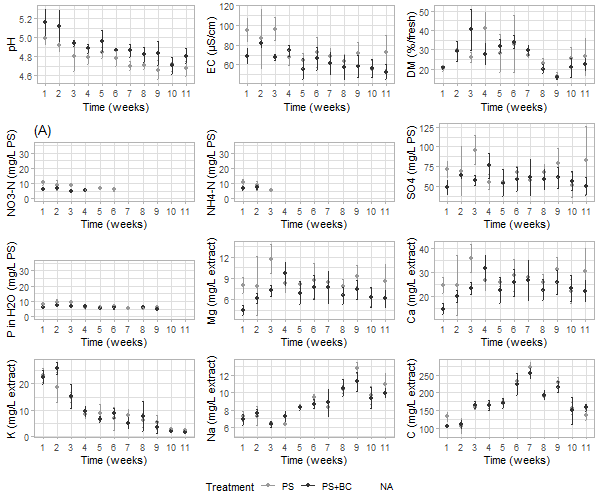 Figure S3: EC (µS/cm), pH (-) and water-extractable elements (mg/L peat substrate (PS)) for the peat substrate (pots with plants) over 11 weeks of plant growth. Dots represent the mean value with the standard deviation as error bars (n=3). If no values occur, the measurement was below detection limit (EC: Electrical conductivity; DM: Dry Matter). 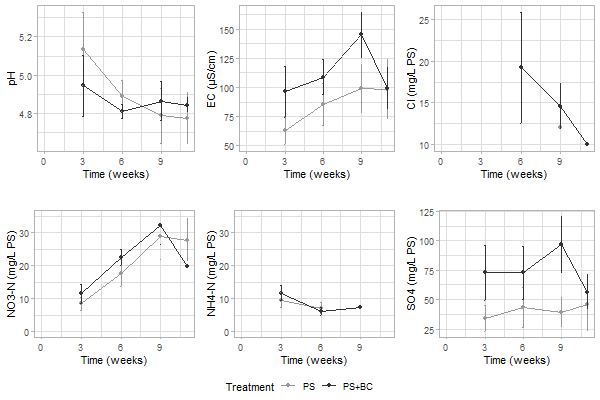 Figure S4: EC (µS/cm), pH (-) and water-extractable elements (mg/L peat substrate (PS)) for the peat substrate (pots without plants) over 11 weeks of plant growth. Measures were taken on week 3, 6, 9 and 11 of the experiment. Dots represent the mean value with the standard deviation as error bars (n=3). If no values occur, the measurement was below detection limit (EC: Electrical conductivity). 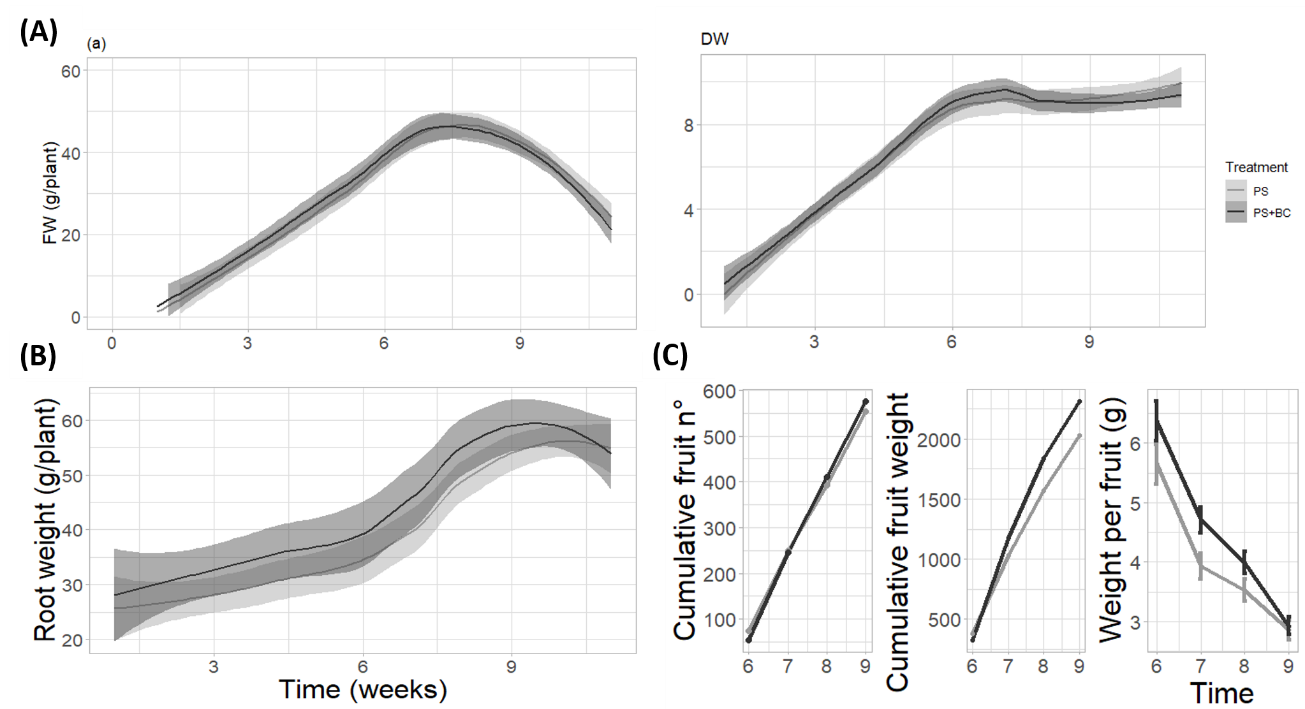 Figure S5 Changes in plant physiological parameters by the addition of biochar to PS. (A) Fresh weight and dry weight of the strawberry plant by biochar addition. No significant changes were noted (n=6). (B) Root weight is positively influenced by the addition of biochar to PS. (C) Effect of biochar on strawberry fruit. Biochar had no effect on the fruit number (left) a positive effect on total fruit weight (middle) , with an overall increase of fruit weight and a higher weight per fruit (right). For all figures, PS is indicated in gray, while PS+BC is indicated in black. Table S1: Statistical significance of Permutational Analysis of Variance (PERMANOVA) test on the ASV table of the bacterial community. Variables include Treatment (no biochar versus biochar addition), Time (weekly measurement from the start of the experiment (=0) to the end of the experiment (=11 weeks)) and sample type (bulk growing medium (BS) and rhizosphere). Statistically significant results are illustrated by either *p < 0.05; **p < 0.01 or ***p<0.001.Call:adonis(formula = dissimilarity_matrix_PS_CH ~ Treatment * Time *      SampleType) Permutation: freeNumber of permutations: 999Terms added sequentially (first to last)                           Df SumsOfSqs MeanSqs F.Model      R2 Pr(>F)    Treatment                   1    0.3489 0.34887  4.7221 0.01279  0.001 ***Time                       11   12.1126 1.10114 14.9044 0.44401  0.001 ***SampleType                  3    2.4002 0.80008 10.8294 0.08799  0.001 ***Treatment:Time             11    1.5780 0.14346  1.9417 0.05785  0.001 ***Treatment:SampleType        1    0.1869 0.18694  2.5304 0.00685  0.014 *  Time:SampleType             5    2.5042 0.50084  6.7790 0.09180  0.001 ***Treatment:Time:SampleType   4    0.3916 0.09791  1.3252 0.01436  0.111    Residuals                 105    7.7574 0.07388         0.28436           Total                     141   27.2799                 1.00000           ---Table S2: Statistical significance of Permutational Analysis of Variance (PERMANOVA) test on the ASV table of the fungal community. Variables include Treatment (no biochar versus biochar addition), Time (weekly measurement from the start of the experiment (=0) to the end of the experiment (=11 weeks)) and sample type (bulk growing medium (BS) and rhizosphere). Statistically significant results are illustrated by either *p < 0.05; **p < 0.01 or ***p<0.001.Call:adonis(formula = dissimilarity_matrix_PS_CHF ~ TreatmentF * TimeF *      SampleTypeF) Permutation: freeNumber of permutations: 999Terms added sequentially (first to last)                              Df SumsOfSqs MeanSqs F.Model      R2 Pr(>F)    TreatmentF                     1     0.309 0.30913  4.2244 0.00932  0.007 ** TimeF                         11    18.561 1.68738 23.0588 0.55984  0.001 ***SampleTypeF                    3     1.763 0.58754  8.0289 0.05316  0.001 ***TreatmentF:TimeF              11     1.948 0.17705  2.4194 0.05874  0.001 ***TreatmentF:SampleTypeF         1     0.475 0.47454  6.4847 0.01431  0.001 ***TimeF:SampleTypeF              5     1.828 0.36563  4.9964 0.05514  0.001 ***TreatmentF:TimeF:SampleTypeF   4     0.441 0.11028  1.5070 0.01330  0.069 .  Residuals                    107     7.830 0.07318         0.23617           Total                        143    33.154                 1.00000           ---Signif. codes:  0 ‘***’ 0.001 ‘**’ 0.01 ‘*’ 0.05 ‘.’ 0.1 ‘ ’ 1Table S3 Enrichments and depletions of bacterial ASVs with biochar treatment. Biochar-induced increase in relative abundance at a specific time point (week 1 (t1) to week 11 (t11)), is indicated by +. Statistically significant (p<0.05) decreases in relative abundance are indicated by – . Table S4 Enrichments and depletions of fungal ASVs with biochar treatment. Biochar-induced increase in relative abundance at a specific time point (week 1 (t1) to week 11 (t11)), is indicated by +. Statistically significant (p<0.05) decreases in relative abundance are indicated by – . Table S5: Nutrient concentrations (a) and total uptake (b) in strawberry leaves after 3, 6 and 9 weeks of strawberry plant growth in the time course experiment. Values are represented as mean values ± standard deviation (n=3). Values for concentration are indicated as %/DM (N),  g/kg dry matter (P, K, Mg, Ca) or mg/kg dry matter (Fe, Mn). Values for total uptake are indicated in mg. Table S6: Nutrient concentrations (a) and total uptake (b) in strawberry fruit.  Values are represented as mean values ± standard deviation (n=3). (a) Values for concentration are indicated as %/DM (N),  g/kg dry matter (P, K, Mg, Ca). (b) Values for total uptake are indicated in mg and could only be calculated for fruits taken 7 weeks after starting the experiment. Table S7: Up- and downregulated genes (RNA sequencing) by B. cinerea infection on the leaves (PS vs. PS+I). ASVGenust1t2t3107Acidocella-796Amnibacterium+265Arsenicitalea-63Bryobacter++188Candidatus_Koribacter+477Candidatus_Ovatusbacter+548Caulobacter-118Devosia+37Granulicella+167Granulicella+++233Granulicella+290Granulicella+390Granulicella+208Haliangium+544Haliangium+602Iamia++2169Lysobacter+162Methylovirgula+68Mucilaginibacter+78Mucilaginibacter+159Mucilaginibacter+181Mucilaginibacter+301Mucilaginibacter+365Mucilaginibacter+380Mucilaginibacter+426Mucilaginibacter+431Mucilaginibacter+926Mucilaginibacter+54Occallatibacter+119Occallatibacter+253Occallatibacter+295Occallatibacter+505Occallatibacter+21Opitutus-80Opitutus+2045Rahnella+425Reyranella+859Rhodanobacter-349Roseiarcus++327Schlesneria-807Spirochaeta_2-2233SWB02-359Terracidiphilus+-ASVGenust1t2t3t4t5t6t7t8t9t10t113Basidiodendron-14Mortierella+26Fusarium+28Clonostachys-34Clavaria--41Trichoderma-45Plectosphaerella-47Cladosporium+104Podospora+105Delicatula+++124Oidiodendron-130Stachybotrys+132Acidomelania-+140ArchaeorhizomycesArchaeorhizomyces-+146Subulicystidium+153Clavispora++155Microscypha++163Microdochium++175Neobulgaria-178Calyptrozyma+183Sarcoleotia-+187Rhizophagus+191Lachnum++193RhexocercosporidiumRhexocercosporidium-199Tetrachaetum-204Gibellulopsis+-+205Holtermanniella+212Boothiomyces-+224Geoglossum+258Zopfiella+259Guehomyces+274Alternaria+289Ophiosphaerella-+-298Claroideoglomus--305Cercophora+-307Pseudaleuria+312PyrenochaetopsisPyrenochaetopsis-++317Peniophora+-318GaeumannomycesGaeumannomyces+-325Dimorphospora-336Coprinus+337Trebouxia-+339Plenodomus+-341Wallemia+355Codinaea+382Byssochlamys+++++++++384Eocronartium-391Trichocladium-395Cladorrhinum-+-399Apodospora++408Sistotrema-460Hygrocybe++477Chloridium+479Periconia-+498Slopeiomyces++505Leucosporidium+541Naganishia+553Clitopilus--627Drechslera+=657Blastobotrys+660Leptosphaeria+666Entorrhiza-=688Lindgomyces+-708Nidulariopsis++720Paraphoma-739Hannaella+748Ophiocordyceps++768Fusicolla-790Lachnella+812Scytalidium+857Henningsomyces-1011Lecythophora+1031Torula-1099Arthrinium-1110Cistella-+1119Psilocybe+1121Cyphellophora+1177Pulvinula+1224Leohumicola+1277Glomus-+1359Basidiobolus+3 weeks3 weeks6 weeks6 weeks6 weeks9 weeks9 weeks9 weeks(a)Optimal rangePSPS+BCPS+BCPSPS+BCPS+BCPSPS+BCN2.0-2.82.6±0.1 (c)2.6±0.1 (c)2.6±0.1 (c)1.1±0.1 (b)1.1±0.1 (b)1.1±0.1 (b)1.0±0.1 (b)0.6±0.1 (a)P 2.5-4.03.7±0.1 (c)4.0±0.1 (c)4.0±0.1 (c)2.0±0.1 (b)1.9±0.1 (b)1.9±0.1 (b)1.6±0.1 (a)1.5±0.1 (a)K 15-2519.2±1.0 (c)20.9±0.8 (c)20.9±0.8 (c)8.8±2.1 (b)8.3±0.4 (b)8.3±0.4 (b)4.2±0.8 (a)4.9±0.9 (a)Mg 3.0-5.04.6±0.1 (b)4.3±0.2 (b)4.3±0.2 (b)3.5±0.1 (a)3.2±0.1 (a)3.2±0.1 (a)4.4±0.1 (b)3.6±0.2 (a)Ca 7.0-178..1±0.1 (a)8.0±0.4 (a)8.0±0.4 (a)7.5±0.7 (a)7.5±0.1 (a)7.5±0.1 (a)10.4±0.4 (b)9.8±05 (b)(b)N66±4.3 (ab)79.4±16.4 (bc)79.4±16.4 (bc)105±14.5 (c)95.8±16.6 (c)95.8±16.6 (c)77±7.4 (b)47.9±1.9 (a)P9.4±1.3 (a)12.0±2.3 (a)12.0±2.3 (a)18.5±2.1 (b)17.2±1.7 (b)17.2±1.7 (b)12.9±1.4 (a)11.4±1.4 (a)K48.9±6.4 (ab)63.0±11.3 (b)63.0±11.3 (b)81.5±26.0 (b)74.9±3.1 (b)74.9±3.1 (b)34.7±8.9 (a)37.9±7.5 (a)Mg11.5±1.4 (a)12.8±2.2 (a)12.8±2.2 (a)31.7±3.5 (b)28.8±2.9 (b)28.8±2.9 (b)35.4±2.9 (b)27.4±2.7 (b)Ca20.7±3.0 (a)24.0±4.0 (a)24.0±4.0 (a)69.3±10.3 (b)67.3±5.8 (b)67.3±5.8 (b)85.5±8.0 (b)75.1±5.4 (b)PSPS+BC(a)(a)N0.71±0.07 (a)0.71±0.07 (a)0.64±0.05 (a)PP1.51±0.09 (a)1.50±0.03 (a)KK8.41±0.40 (a)8.82±0.39 (a)MgMg1.54±0.33 (a)1.48±0.22 (a)CaCa2.74±0.68 (a)2.58±0.45 (a)(b)(b)NN45 45.7PP9.5 10.6KK52.3 63.5MgMg9.6 10.2CaCa17.1 18.4Gene IDlogFCFANhyb_icon00000056_a.1.g00002.1-1.46328FANhyb_icon00000286_a.1.g00001.1-1.65077FANhyb_icon00000491_a.1.g00001.1-1.59752FANhyb_icon00000519_a.1.g00001.12.623343FANhyb_icon00000804_a.1.g00001.11.205036FANhyb_icon00001250_a.1.g00001.12.04092FANhyb_icon00001351_a.1.g00001.1-3.48359FANhyb_icon00001395_a.1.g00001.1-2.37085FANhyb_icon00001624_a.1.g00001.1-1.81845FANhyb_icon00002769_a.1.g00001.12.092776FANhyb_icon00003078_a.1.g00001.1-1.41588FANhyb_icon00003278_a.1.g00001.12.988231FANhyb_icon00003811_a.1.g00001.1-1.82469FANhyb_icon00006080_a.1.g00001.11.812699FANhyb_icon00006480_a.1.g00001.1-1.53254FANhyb_icon00006642_a.1.g00001.1-1.7653FANhyb_icon00007591_a.1.g00001.1-2.00512FANhyb_icon00007641_a.1.g00001.12.769313FANhyb_icon00008755_a.1.g00001.13.663744FANhyb_icon00008971_a.1.g00001.1-2.41087FANhyb_icon00009318_a.1.g00001.1-2.02074FANhyb_icon00010779_a.1.g00001.1-1.56057FANhyb_icon00011188_a.1.g00001.1-3.18512FANhyb_icon00015158_a.1.g00001.15.86393FANhyb_icon00016429_a.1.g00001.1-2.43218FANhyb_icon00018851_a.1.g00001.1-2.16913FANhyb_icon00020670_a.1.g00001.1-2.36458FANhyb_icon00027359_a.1.g00001.1-3.83043FANhyb_icon00030108_a.1.g00001.1-2.82337FANhyb_icon00030158_a.1.g00001.1-2.14398FANhyb_icon00030879_a.1.g00001.1-2.06324FANhyb_icon00031686_a.1.g00001.1-3.08189FANhyb_icon00035972_a.1.g00001.1-4.31642FANhyb_icon00038336_a.1.g00001.1-2.38021FANhyb_icon00039674_a.1.g00001.11.947749FANhyb_icon00040024_a.1.g00001.1-6.38869FANhyb_icon00044428_a.1.g00001.11.454863FANhyb_icon00045239_a.1.g00001.1-2.1469FANhyb_icon19625041_s.1.g00001.1-3.11226FANhyb_icon19730437_s.1.g00001.14.068712FANhyb_icon20235835_s.1.g00001.1-3.5418FANhyb_rscf00000002.1.g00026.12.223493FANhyb_rscf00000003.1.g00046.1-4.26686FANhyb_rscf00000005.1.g00035.11.765768FANhyb_rscf00000008.1.g00049.11.992491FANhyb_rscf00000012.1.g00021.13.770001FANhyb_rscf00000013.1.g00025.1-2.14136FANhyb_rscf00000015.1.g00031.1-3.01656FANhyb_rscf00000024.1.g00007.11.096966FANhyb_rscf00000030.1.g00022.1-3.58355FANhyb_rscf00000036.1.g00021.13.640636FANhyb_rscf00000040.1.g00016.1-1.55709FANhyb_rscf00000046.1.g00002.1-1.91905FANhyb_rscf00000046.1.g00011.1-1.09269FANhyb_rscf00000046.1.g00026.1-1.64534FANhyb_rscf00000047.1.g00005.11.402856FANhyb_rscf00000049.1.g00022.1-1.32629FANhyb_rscf00000050.1.g00021.13.952462FANhyb_rscf00000078.1.g00008.1-1.96526FANhyb_rscf00000087.1.g00005.11.417515FANhyb_rscf00000112.1.g00005.11.937623FANhyb_rscf00000129.1.g00011.1-2.28517FANhyb_rscf00000141.1.g00004.11.36689FANhyb_rscf00000160.1.g00010.1-1.0189FANhyb_rscf00000160.1.g00014.11.366491FANhyb_rscf00000177.1.g00014.11.060159FANhyb_rscf00000187.1.g00018.1-1.50299FANhyb_rscf00000201.1.g00002.1-2.41701FANhyb_rscf00000219.1.g00018.11.840994FANhyb_rscf00000223.1.g00009.1-2.14999FANhyb_rscf00000235.1.g00009.1-1.7566FANhyb_rscf00000272.1.g00003.1-1.93362FANhyb_rscf00000295.1.g00001.1-2.2763FANhyb_rscf00000328.1.g00001.12.427299FANhyb_rscf00000354.1.g00005.1-1.21667FANhyb_rscf00000359.1.g00002.1-2.78798FANhyb_rscf00000382.1.g00011.13.018209FANhyb_rscf00000425.1.g00006.1-2.54808FANhyb_rscf00000476.1.g00003.14.944425FANhyb_rscf00000495.1.g00008.1-3.35668FANhyb_rscf00000515.1.g00008.11.265377FANhyb_rscf00000545.1.g00004.1-2.56291FANhyb_rscf00000569.1.g00007.1-3.68875FANhyb_rscf00000637.1.g00004.1-2.20429FANhyb_rscf00000647.1.g00001.1-2.21105FANhyb_rscf00000660.1.g00009.1-3.09054FANhyb_rscf00000699.1.g00002.11.231724FANhyb_rscf00000702.1.g00005.1-1.93811FANhyb_rscf00000752.1.g00004.14.299374FANhyb_rscf00000773.1.g00007.1-2.22147FANhyb_rscf00000787.1.g00001.11.31778FANhyb_rscf00000804.1.g00001.11.985126FANhyb_rscf00000891.1.g00002.1-1.79605FANhyb_rscf00000923.1.g00002.1-2.19737FANhyb_rscf00000957.1.g00002.1-2.15449FANhyb_rscf00000991.1.g00008.1-2.51299FANhyb_rscf00001060.1.g00002.11.804379FANhyb_rscf00001201.1.g00004.1-1.20825FANhyb_rscf00001213.1.g00003.1-1.88722FANhyb_rscf00001242.1.g00002.11.991122FANhyb_rscf00001253.1.g00003.1-1.98118FANhyb_rscf00001329.1.g00002.1-1.51067FANhyb_rscf00001389.1.g00001.12.439888FANhyb_rscf00001408.1.g00001.1-3.41108FANhyb_rscf00001605.1.g00002.1-1.65177FANhyb_rscf00001608.1.g00001.1-1.49103FANhyb_rscf00001917.1.g00001.1-2.09968FANhyb_rscf00002071.1.g00001.11.245997FANhyb_rscf00002141.1.g00001.1-1.69813FANhyb_rscf00002433.1.g00001.1-1.95202FANhyb_rscf00002447.1.g00002.1-4.45129FANhyb_rscf00002550.1.g00001.12.306307FANhyb_rscf00002652.1.g00001.11.871111FANhyb_rscf00002735.1.g00001.1-2.17595FANhyb_rscf00002799.1.g00001.1-2.57553FANhyb_rscf00003077.1.g00001.1-2.04258FANhyb_rscf00003576.1.g00001.1-2.25355FANhyb_rscf00003837.1.g00001.1-2.39717FANhyb_rscf00003859.1.g00001.1-4.21937FANhyb_rscf00004064.1.g00001.1-1.42268FANhyb_rscf00004717.1.g00002.12.092764FANhyb_rscf00004895.1.g00001.1-1.92429FANhyb_rscf00004952.1.g00001.1-1.41259FANhyb_rscf00005149.1.g00001.14.646209FANhyb_rscf00005343.1.g00002.1-1.69946FANhyb_rscf00005491.1.g00001.12.17172FANhyb_rscf00005522.1.g00001.12.82753FANhyb_rscf00005614.1.g00001.1-3.46321FANhyb_rscf00005726.1.g00001.1-7.27607FANhyb_rscf00006543.1.g00001.11.736176FANhyb_rscf00006551.1.g00001.13.024366FANhyb_rscf00007376.1.g00001.1-3.57314FANhyb_rscf00007376.1.g00001.1   -3.573140